№ п/пНаименование товара, работ, услугЕд. изм.Кол-воТехнические, функциональные характеристикиТехнические, функциональные характеристики№ п/пНаименование товара, работ, услугЕд. изм.Кол-воПоказатель (наименование комплектующего, технического параметра и т.п.)Описание, значение1.Песочный дворик опушка с горкойМФ 3.22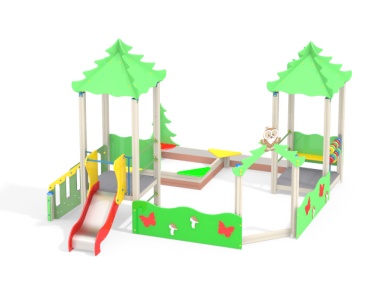 шт.11.Песочный дворик опушка с горкойМФ 3.22шт.1Высота  (мм) 3450(± 10мм)1.Песочный дворик опушка с горкойМФ 3.22шт.1Длина  (мм) 4550(± 10мм)1.Песочный дворик опушка с горкойМФ 3.22шт.1Ширина  (мм) 5050(± 10мм)1.Песочный дворик опушка с горкойМФ 3.22шт.1Высота площадок (мм) 700,2001.Песочный дворик опушка с горкойМФ 3.22шт.1Применяемые материалы Применяемые материалы 1.Песочный дворик опушка с горкойМФ 3.22шт.1Декоративные  фанерные элементыводостойкая фанера марки ФСФ сорт не ниже 2/2 толщиной не менее 15 мм (± 2мм) все углы фанеры должны быть закругленными, радиус не менее 20 мм, ГОСТ Р 52169-2012.1.Песочный дворик опушка с горкойМФ 3.22шт.1СтолбыВ кол-ве 12 шт. клееного деревянного  бруса, сечением не менее 100х100 мм и имеющими скругленный профиль с канавкой  посередине. Сверху столбы должны заканчиваться пластиковой  заглушкой синего цвета в форме четырехгранной усеченной пирамиды.Снизу столбы должны оканчиваться металлическими оцинкованными  подпятниками выполненным из листовой стали толщиной не менее 4 мм и трубы диаметром не менее 42 мм и толщиной стенки 3.5 мм, подпятник должен заканчиваться монтажным круглым фланцем, выполненным из стали толщиной не менее 3 мм, которые бетонируются в землю.1.Песочный дворик опушка с горкойМФ 3.22шт.1ПолыВ количестве 2 шт. должен быть выполнен из ламинированной противоскользящей влагостойкой фанеры толщиной не менее 18 мм, площадью не менее 1м², опирающейся на брус сечением не менее 40х90 мм. Вязка бруса со столбами осуществляется методом, через прямой одинарный глухой шип, крепление нигелем1.Песочный дворик опушка с горкойМФ 3.22шт.1Лестница 700В кол-ве 1шт. Ступеньки должны быть выполнены из ламинированной противоскользящей, фанеры толщиной не менее 18 мм и деревянного бруса сечением не менее 40х90 мм скрепленными между собой. Устанавливаться в отфрезерованный паз в перилах. Перила выполнены из влагостойкой фанеры марки ФСФ сорт не ниже 2/2 и толщиной не менее 24 мм, с декоративными накладками не менее 15 мм. Для бетонирования используются металлические закладные детали из трубы сечением 50х25х2 мм, закрепленные на перилах и окрашенные порошковой полимерной краской зеленого цвета.1.Песочный дворик опушка с горкойМФ 3.22шт.1Горка скат 700В кол-ве 1шт. Каркас должен быть выполнен из профильной трубы сечением не менее 50х25х2мм и утоплен в отфрезерованный паз фанерного борта по всей длине. Желоб должен быть изготовлен из единого листа не ржавеющей стали, толщиной не менее 1,5 мм, приваренным к каркасу горки. Борта горки выполнены из влагостойкой фанеры марки ФСФ сорт не ниже 2/2  толщиной не менее 24 мм и высотой не менее 120мм. Боковые ограждения ската горки выполнены из влагостойкой фанеры марки ФСФ сорт не ниже 2/2 толщиной не менее 24мм, высотой не менее 700мм и оборудованы поручнем ограничителем на высоте  не менее 600мм. Поручень должен быть выполнен  из металлической трубы диаметром не менее 32 мм и толщиной стенки 3.5 мм с двумя штампованными ушками из стали не менее 4 мм, под 4 мебельных болта.1.Песочный дворик опушка с горкойМФ 3.22шт.1Крыша опушкаВ кол-ве 2 шт. Конек  крыши должен быть выполнен из влагостойкой фанеры марки ФСФ сорт не ниже 2/2 и толщиной не менее 24мм и иметь форму ветки Ёлки. Скаты крыши выполнены из фанеры толщиной не менее 15 мм и утоплены в пазы конька крыши и скрепляются между собой на оцинкованные уголки 40х40х2,5 мм не менее16 шт. и одного усиливающего элемента, выполненного из фанеры толщиной не менее 24мм. Закрепленные на столбы через оцинкованные металлические кронштейны из листовой стали толщиной не менее 4 мм;1.Песочный дворик опушка с горкойМФ 3.22шт.1Кронштейн на боковые ограждения горкиВ кол-ве 2шт. должен быть выполнен  из металлической трубы диаметром не менее 25 мм и толщиной стенки 2.5 мм  с тремя штампованными ушками, выполненными из листовой стали толщиной не менее 4мм, под 4 самореза и два мебельных болта.1.Песочный дворик опушка с горкойМФ 3.22шт.1Заглушкидолжны быть пластиковые, разных цветов на места резьбовых соединений. Сверху на столбы установить пластиковые заглушки синего цвета в форме четырехгранной усеченной пирамиды.1.Песочный дворик опушка с горкойМФ 3.22шт.1Ограждение на башниВ кол-ве 2 шт. должно быть выполнено из влагостойкой фанеры марки ФСФ сорт не ниже 2/2 и толщиной не менее 21мм.1.Песочный дворик опушка с горкойМФ 3.22шт.1Ограждение по периметруВ кол-ве 2 шт. должно быть выполнено из влагостойкой фанеры марки ФСФ сорт не ниже 2/2 и толщиной не менее 24мм, и иметь декоративные элементы.1.Песочный дворик опушка с горкойМФ 3.22шт.1Ограждение по периметру из брусаВ кол-ве 4 шт. должны быть из деревянных брусьев, сечением не менее 1400х140х40 мм, отшлифованы и покрашены со всех сторон.1.Песочный дворик опушка с горкойМФ 3.22шт.1ПерекладиныВ кол-ве 4 шт. должна быть выполнена  из металлической трубы диметром не менее 32 мм и толщиной стенки 3.5 мм с двумя штампованными ушками, выполненными из листовой стали толщиной не менее 4 мм, под 4 самореза.1.Песочный дворик опушка с горкойМФ 3.22шт.1СчетыВ кол-ве 1шт. должны состоять из двух перекладин двух крепежных накладок из ламинированной фанеры толщиной не менее 18мм.  и 10 шт. цветных бубликов из полиамида  изготовленных методом литья под давлением. Размер бубликов должен быть не менее 130х38мм  и внутреннее отверстие не менее 38мм1.Песочный дворик опушка с горкойМФ 3.22шт.1МатериалыКлееный деревянный брус  и деревянные бруски должны быть выполнены из сосновой древесины, подвергнуты специальной обработке и сушке до мебельной влажности 7-10%, тщательно отшлифованы  со всех сторон и покрашены в заводских условиях профессиональными двух компонентными красками. Влагостойкая фанера должна быть  марки ФСФ сорт не ниже 2/2, все торцы фанеры должны быть закругленными, радиус не менее 20мм, ГОСТ Р 52169-2012 и окрашенная двухкомпонентной краской, специально предназначенной для применения на детских площадках, стойкой к сложным погодным условиям, истиранию, устойчивой к воздействию ультрафиолета и влаги. Металл покрашен полимерной порошковой краской. Заглушки пластиковые, цветные. Все метизы оцинкованы.1.Песочный дворик опушка с горкойМФ 3.22шт.1ОписаниеПесочный дворик модульная конструкция из игровых и развивающих элементов с лесной тематикой. Конструкция должна быть оборудована двумя башнями - беседками, одной аркой, песочницей, ограждением по периметру. Башни оборудованы крышей, горкой, лестницей, ограждением, счетами, сидением из фанеры.  Арка в форме ёлки с декоративным соединяющим элементом  в форме совы из фанеры толщиной не менее 24мм. Песочница с четырьмя угловыми фанерными накладками по углам и декоративным фанерным ограждением в наружном углу песочницы в форме ёлки. Ограждение по периметру выполнено из фанеры толщиной не менее 24 мм. И имеет декоративные накладки в форме бабочек и грибочков.